Current As Of:  July 30,19                                                                                                                                                             USDA IS AN EQUAL OPPORTUNITY PROVIDER AND EMPLOYER. August 2019BreakfastMILK IS SERVED WITH ALL MEALS
MENU ITEMS ARE SUBJECT TO CHANGE WITHOUT NOTICE  August 2019BreakfastMILK IS SERVED WITH ALL MEALS
MENU ITEMS ARE SUBJECT TO CHANGE WITHOUT NOTICE  August 2019BreakfastMILK IS SERVED WITH ALL MEALS
MENU ITEMS ARE SUBJECT TO CHANGE WITHOUT NOTICE  August 2019BreakfastMILK IS SERVED WITH ALL MEALS
MENU ITEMS ARE SUBJECT TO CHANGE WITHOUT NOTICE  August 2019BreakfastMILK IS SERVED WITH ALL MEALS
MENU ITEMS ARE SUBJECT TO CHANGE WITHOUT NOTICE MondayTuesdayWednesdayThursdayFriday1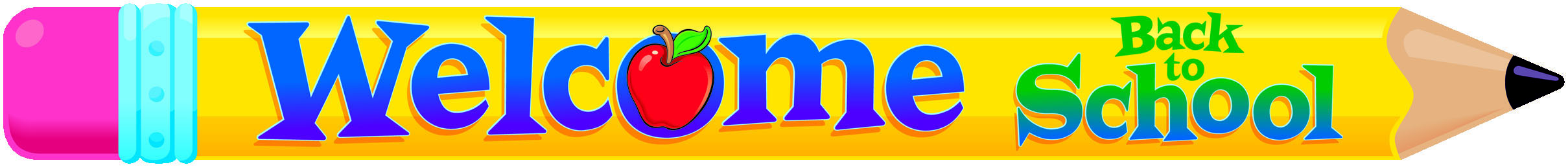 2567891213141516192021French ToastSausage PattieFruit22CerealSausage LinksFruit23Breakfast PizzaJuiceFruit26Sausage Cheese BiscuitJuice Fruit27Pancake On A StickJuiceFruit28Pumpkin Choc. Chip MuffinCerealFruit29CerealToast W/ JellyBananaFruit30Breakfast BurritoJuiceFruit